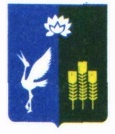 МУНИЦИПАЛЬНЫЙ КОМИТЕТПРОХОРСКОГО СЕЛЬСКОГО ПОСЕЛЕНИЯСПАССКОГО МУНИЦИПАЛЬНОГО РАЙОНАПРИМОРСКОГО КРАЯРЕШЕНИЕ       16 июня 2022 года                          с.Прохоры                                               № 73О принятии администрацией Прохорского сельского поселения осуществления части полномочий по решению вопросов местного значения Спасского муниципального районаРуководствуясь Бюджетным кодексом Российской Федерации, Федеральным законом от 06.10.2003 № 131-ФЗ "Об общих принципах организации местного самоуправления в Российской Федерации", Уставом Прохорского сельского поселения Спасского муниципального района, муниципальный комитет Прохорского сельского поселенияРЕШИЛ:1.Принять с 2022 года следующих полномочий от администрации Спасского муниципального района на исполнение администрации Прохорского сельского поселения:2.«Содержание мест захоронения, в части благоустройства кладбищ (спил аварийных деревьев, вывоз мусора, выкос травы), в объемах, предоставленных межбюджетным трансфертом» на 2022 год.3.Настоящее Решение вступает в силу со дня его подписания и подлежит опубликованию (обнародованию) на официальном сайте в сети «Интернет» и в газете «Родное село».           Председатель муниципального комитета                             Бенько А.А.Прохорского сельского поселения 